Maplewell Hall School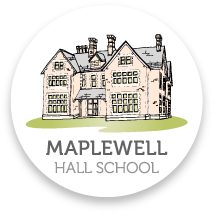 Exams PolicyPurpose of the policyMaplewell Hall School is committed to ensuring that the exams management and administration process is run effectively and efficiently. This exam policy will ensure that:all aspects of the centre exam process are documented and other relevant exams-related policies, procedures and plans are signposted, thus the workforce is well informed and supportedall centre staff involved in the exams process clearly understand their roles and responsibilitiesall exams and assessments are conducted in accordance with JCQ and awarding body regulations, guidance and instructionsexam candidates understand the exams process and what is expected of them.This policy is communicated to all relevant centre staff, after each annual review, during staff briefings, staff inset, via email and the policy is saved in the Teacher share area Policies, sub folder Examination Policies and posted on the school website.Roles and responsibilities overviewThe head of centre is the individual who is accountable to the awarding bodies for ensuring that the centre is always compliant with the published JCQ regulations and awarding body requirements to ensure the security and integrity of the examinations/assessments.The examinations officer is the person appointed by the head of centre to act on behalf of, and be the main point of contact for, the centre in matters relating to the general administration of awarding body examinations and assessments. The head of centre may not appoint themselves as the examinations officer. A head of centre and an examinations officer are two distinct and separate roles. Head of centre (HoC).The head of centre will ensure:Understandspublications (NEA) (and the instructions for conducting coursework)accommodationaccommodationcandidateincluding sufficientverificationarrangementscandidatedifficultiescandidatecandidatecandidatequalificationhealthkey holdersAccesskey holderskey holderAppropriatearrangementscandidatecandidaterelevantmalpracticecandidateinvolvedinvolvedirregularitiescandidateappropriatecandidatecandidatecandidateinvolvedcandidateExams officer (EO)be fully familiar with the contents of annually updated JCQ publications including:administered fully familiar with the contents of annually updated information from awarding bodies on administrative procedures, key tasks, key dates and deadlinesnsure key tasks are undertaken and key dates and deadlines metecruit, train and deploy a team of internal/external invigilators; appoint lead invigilators, as requiredcandidatecandidateconflictEtrainingSpecial educational needs co-ordinator (SENCo)/Additional & Exceptional Needs Coordinator/Assistant Headfamiliar with the contents, refer to and direct relevant centre staff to annually updated JCQ publications including:Lead on the access arrangements and reasonable adjustments process (referred to in this policy as ‘access arrangements’)If not the qualified specialist assessor work with the person appointed, on all matters relating to assessing candidates and the administration of the assessment processWill present, when requested by a JCQ inspector, evidence of the specialist assessor’s qualificationTeaching staffUndertake key tasks, as detailed in this policy, within the exams process and meet internal deadlines set by the EO and SENCoKeep themselves updated with awarding body teaching-specific information to confirm effective delivery of qualificationsAttend relevant awarding body training and update eventsInvigilatorsAttend training, update, briefing and review sessions as requiredProvide information as requested on their availability to invigilateSign a confidentiality and security agreement and confirm whether they have any current maladministration/malpractice sanctions applied to themReception staffSupport the EO in the receipt and dispatch of confidential exam materials and follow the requirements for maintaining the integrity and confidentiality of the exam materialsSite staffSupport the EO in relevant matters relating to exam rooms and resourcesCandidatesWhere applicable in this policy, the term ‘candidates’ refers to candidates and/or their parents/carers.The exam cycleThe exams management and administration process that needs to be undertaken for each exam series is often referred to as the exam cycle and relevant tasks required are within this grouped into the following stages:planningentriespre-examsexam timeresults and post-resultsThis exam policy identifies the roles and responsibilities of centre staff within this cycle.PlanningInformation sharingHead of CentreDirects relevant centre staff to annually updated JCQ publications including GR, ICE, AA, SM, NEA (and the Instructions for conducting coursework) and SCExams OfficerSignposts relevant centre staff of JCQ publications and awarding body documentation relating to the exam process that has been updatedSignposts relevant centre staff to information that should be provided to candidatesAs the centre administrator, approves relevant access rights for centre staff using awarding body secure extranet sitesInformation gatheringExams fficerUndertake an annual information gathering exercise in preparation for each new academic year to ensure data about all qualifications being delivered is up to date and correctStart to undertake this exercise each July using a centre-devised information gathering formCollate all data/information gathered into a summary spreadsheet as one central point of referenceResearch awarding body guidance to identify administrative processes, key tasks, key dates and deadlines for all qualificationsProduce an annual exams plan of key tasks and key dates to ensure all external deadlines can be effectively met; inform key centre staff of internal deadlinesCollect information on internal exams to enable preparation for and conduct of mocks /end of year examinationsAccess arrangementsaccommodationcandidatenaThe SENCo will:Assess candidates (or works with the appropriately qualified assessor as appointed by the head of centre) to identify access arrangements/reasonable adjustments requirements Gather evidence to support the need for access arrangements for a candidateLiaises with teaching staff to gather evidence of normal way of working of an affected candidateGathers signed Personal data protection, Privacy Notice (AAO) and Data Protections confirmation forms from candidates where requiredApplies for approval through Access arrangements online (AAO), where Centre Admin Portal (CAP), where required or through the awarding body where qualifications sit outside the scope of AAOKeep a file for each candidate for JCQ inspection purposes containing all the required documentation (if documentation is stored electronically, an e-folder must be created for each individual candidate.  The candidate’s e-folder must hold each of the required documents for inspection)Employs good practice in relation to the Equality Act 2010Liaises with the EO regarding exam time arrangements for access arrangement candidates Ensures staff appointed to facilitate access arrangements for candidates are appropriately trained and understand the rules of the particular access arrangement(s) and keeps a record of the content of training provided to facilitators for the required periodWorks with the EO to ensure invigilators and those acting as a facilitator fully understand the respective role and what is and what is not permissible in the exam roomProvides and annually review a centre policy on the use of word processors in exams and assessmentsEnsures criteria for candidates granted separate invigilation within the centre is clear, meets the requirements of JCQ access arrangements and best meets the needs of individual candidates and remaining candidates in main exam rooms Senior leader, Teaching staffSupport the SENCo/EO in determining and implementing appropriate access arrangements/reasonable adjustmentsProvide a statement for inspection purposes which details the criteria the centre uses to award and allocate word processors for examinationsInternal assessment and endorsementsHead of centredarcandidatecandidatesassessmentsverificationcandidatelicandidatecandidaterequiredcandidatecandidatecandidatescandidatecandidatecandidatecandidatecandidatecandidateadministrativeSignposts teaching staff to relevant JCQ Information for candidates documents that are annually updated InvigilationinvigilatorswhatcandidateexistingaccesscandidatefacilitatorcandidatecandidatecandidateidentifiedEntriesresponsibilitiesEstimated entriesExams officerRequests estimated or early entry information, where this may be required by awarding bodies, from HoDs in a timely manner to ensure awarding body external deadlines for submission can be metMakes candidates aware of the JCQ Information for candidates – Privacy Notice at the start of a course leading to a vocational qualification or when entries are submitted to awarding bodies for processing for general qualificationsSenior leadersProvide entry information requested by the EO to the internal deadlineInform the EO immediately of any subsequent changes to entry informationFinal entriesExams officerRequests final entry information from teaching staff in a timely manner to ensure awarding body external deadlines for submission can be metInforms HoDs of subsequent deadlines for making changes to final entry information without chargeConfirms with HoDs final entry information that has been submitted to awarding bodiesEnsures as far as possible that entry processes minimise the risk of entries or registrations being missed and reduce the potential for late or other penalty fees being charged by awarding bodiescandidatecandidateEntry feesFees for first time entry are paid by the schoolFee reimbursements maybe sought from candidatesif they do not meet the necessary coursework requirements without medical evidence or evidence of other mitigating circumstancesLate entriesExams officerhave clear entry procedures in place to minimise the risk of late entriescharge any late or other penalty fees to departmental budgets OR candidates (or parents/carers)Senior leadersMinimise the risk of late entries byFollowing procedures identified by the EO in relation to making final entries Meeting internal deadlines identified by the EO for making final entriesRe-sit entriesExams officerIssue results to candidatesWhere relevant, inform teaching staff and candidates of re-sit opportunities in the next available exam seriesIdentify the process for requesting a re-sit entryWhere still enrolled at the centre, candidates:May request to retake a qualification (or component of a qualification where this is available) in the next available exam series using the centre-devised re-sit entry formMust pay the appropriate entry feePrivate candidatesThe centre may accept at its own discretion entries from private candidates for qualifications that the centre determines it can effectively administer and conduct exams for.Exams officeridentify awarding body processes and information for private candidatesprovide an entry process for private candidates to followcharge the private candidate the appropriate fees which will comprise:the entry fee charged by the awarding body plus a £30 administrative fee and appropriate invigilation costsCandidate statements of entryExams officerProvides candidates with statements of entry for checkingTeaching staffEnsure candidates check statements of entry and return any relevant confirmation required to the EOCandidate statements of entryExams officerProvides candidates with statements of entry for checkingTeaching staffEnsure candidates check statements of entry and return any relevant confirmation required to the EOCandidatesConfirm entry information is correct or notify the EO of any discrepanciesPre-exams: Access arrangementsBriefing candidatesIssues individual exam timetable information to candidates and informs candidates of any designated contingency day awarding bodies may identify in the event of national or significant local disruption to exams Prior to exams issues relevant JCQ information for candidates documentsWhere relevant, issues relevant awarding body information to candidatesIssues centre exam information to candidates including information on:exam timetable clashesarriving late for an examabsence or illness during examswhat equipment is/is not provided by the centrefood and drink in exam roomsunauthorised items in exam roomswhen and how results will be issued and the staff that will be availablethe post-results services and how the centre deals with requests from candidateswhen and how certificates will be issuedDispatch of exam scriptsExams officerIdentifies and confirms arrangements for the dispatch of candidate exam scripts with the DfE (STA) ‘yellow label service’ or the awarding body where qualifications sit outside the scope of the service.Estimated gradesSenior leadersEnsure teaching staff provide estimated grade information to the EO by the internal deadline (where this still may be required by the awarding body)Exams officerSubmits estimated grade information to awarding bodies to meet the external deadline (where this may still be required by the awarding body)Keeps a record to track what has been sent Internal assessment and endorsementsHead of centreEnsures procedures are in place for candidates to appeal internal assessment decisions and make requests for reviews of marking Senco/Exams officerLiaises with teaching staff to implement appropriate access arrangements for candidates undertaking internal assessments and practical endorsementsTeaching staffSupport the SENCo/Exams officer in implementing appropriate access arrangements for candidates undertaking internal assessments and practical endorsementsAssess and authenticate candidates’ work Assess endorsed componentsEnsure candidates are informed of centre assessed marks prior to marks being submitted to awarding bodiesSenior leadersEnsure teaching staff assess and authenticate candidates’ work to the awarding body requirementsEnsure teaching staff assess endorsed components according to awarding body requirementsEnsure teaching staff provide marks for internally assessed components and grades for endorsements of qualifications to the EO to the internal deadlineEnsure teaching staff provide required samples of work for moderation and sample recordings for monitoring to the EO to the internal deadlineExams officerSubmits marks, endorsement grades and samples to awarding bodies/moderators/monitors to meet the external deadlineKeeps a record to track what has been sent Logs moderated samples returned to the centre  Ensures teaching staff are aware of the requirements in terms of retention and subsequent disposal of candidates’ workCandidatesAuthenticate their work as required by the awarding bodyInvigilationExams officerProvides an invigilation handbook and train/update invigilators annuallyexperiencedDeploys invigilators effectively to exam rooms throughout an exam seriesAllocates invigilators to exam rooms  the required ratiosLiaise with the SENCo regarding the facilitation and invigilation of access arrangement candidatesSENCoLiaises with the EO regarding facilitation and invigilation of access arrangement candidatesInvigilatorsProvide information as requested on their availability to invigilate throughout an exam seriesJCQ Centre InspectionsExams officer or Senior leaderWill accompany the Inspector throughout a visitSENCo/Exams officer or relevant Senior leader (in the absence of the SENCo/Exams officer)Will meet with the inspector when requested to provide documentary evidence regarding access arrangement candidates and address any questions the inspector may raiseEnsures that information is readily available for inspection at the venue where the candidate is taking the exam(s)Seating and identifying candidates in exam roomsExams officer Provides seating plans for exam rooms as per JCQ and awarding body requirements (and ensures candidates with access arrangements are identified on the seating plan and invigilators are informed of those candidates with access arrangements and made aware of the access arrangement(s) awarded) InvigilatorsCandidate’s identity is verified by the invigilator who is also a member of staff that is familiar with the candidates.  If an external invigilator has been used, photo ID cards have been provided within the exam box for identifying candidates.Seat candidates in exam rooms as instructed by the EO/on the seating planSecurity of exam materialsExams officerConfirms appropriate arrangements are in place to ensure that confidential materials are only handed over to those authorised by the head of centre Has a process in place to demonstrate the receipt, secure movement and secure storage of confidential exam materials within the centrekey holderkey holderskey holderEnsures a log is kept at the initial point of delivery recording confidential materials received and signed for by authorised staff within the centre and that appropriate arrangements are in place for confidential materials to be immediately transferred to the secure storage facility until they can be removed from the dispatch packaging and checked in the secure room before being returned to the secure storage facility in timetable order Ensures the secure storage facility contains only current and live confidential material (ensuring that past examination question papers, internal tests and mock examinations are not kept in the centre’s secure storage facility) Ensures that examination stationery, e.g. answer booklets and formula booklets are stored in the secure room (attempting to store this material in the secure storage facility, when sufficient space allows) Ensures the integrity and security of any electronic question paper is maintained during the downloading, printing and collating process (ensuring printing is carried out in an area that can be controlled to prevent unauthorised personnel accessing live assessment materials and ensuring only authorised members of centre staff have access to electronic question papers)Timetabling and roomingExams officerProduces a master centre exam timetable for each exam seriesIdentifies and resolves candidate exam timetable clashes according to the regulations (only applying overnight supervision arrangements as a last resort, once all other options have been exhausted and according to the centre’s policy) Identifies exam rooms and specialist equipment requirementsAllocates invigilators to exam rooms (or where supervising candidates due to an exam timetable clash) according to required ratiosLiaises with site staff to ensure exam rooms are set up according to JCQ and awarding body requirementsLiaises with the SENCo regarding rooming of access arrangement candidatesSENCoLiaises with the EO regarding rooming of access arrangement candidatesLiaises with other relevant centre staff to ensure appropriate arrangements, adjustments and adaptations are in place to facilitate access for disabled candidates to examsSite staff Liaise with the EO to ensure exam rooms are set up according to JCQ and awarding body requirementsTransferred candidate arrangementsExams officer(Where/if applicable to the centre) Liaises with the host or entering centre, as requiredProcesses requests to the awarding body deadlineWhere relevant (for an internal candidate) inform the candidate of the arrangements that have been made for their transferred candidate arrangementsInternal examsExams officerPrepares for the conduct of internal exams under external conditionsProvides a centre exam timetable of subjects and roomsProvides seating plans for exam roomsRequests internal exam papers from teaching staffArranges invigilation ALS lead/SENCoLiaises with teaching staff to make appropriate arrangements for access arrangement candidatesTeaching staff Provide exam papers and materials to the EOSupport the ALS lead/SENCo in making appropriate arrangements for access arrangement candidatesExam timeAccess arrangementsExams officerProvides cover sheets for access arrangement candidates’ scripts where required for particular arrangementsHas a process in place to deal with emergency/temporary access arrangements as they arise at the time of examsapplies for approval through AAO where required or through the awarding body where qualifications sit outside the scope of AAOCandidate absenceCandidate absence policyEvery effort will be made to ensure candidates attend every examAs soon as candidates are all seated in the exam room, and as far as possible before the exam starts, empty desks as shown on the seating plan will identify absent candidatesThe attendance officer will make every effort to determine the whereabouts of a candidate absent from an exam and get him/her into the exam room as soon as possibleIf a candidate subsequently arrives late, the candidate late arrival policy will be followedThe HoC will instigate internal disciplinary procedures for persistent absentees from examsInvigilatorsAre informed of the policy/process for dealing with absent candidates through trainingEnsure that confirmed absent candidates are clearly marked as such on the attendance register and seating planCandidatesAre re-charged relevant entry fees for unauthorised absence from examsCandidate behaviourSee Irregularities below.Candidate belongingsSee Unauthorised items below.Candidate late arrivalExams officerEnsures that candidates who arrive very late for an exam are reported to the awarding body by submitting a report on candidate admitted very late to examination room using CAP to timescaleWarns candidates that their script may not be accepted by the awarding bodyInvigilatorsAre informed of the policy/process for dealing with late/very late arrival candidates through trainingEnsure that relevant information is recorded on the exam room incident logCandidate late arrival policyA late arrival is where a candidate arrives after 9.30 and by 10.00 am for a morning exam and after 2.00 and by 2.30 pm for an afternoon examWhere a candidate arrives late for an exam, the candidate will be allowed into the exam room and as far as possible be allowed the full time to complete the examA very late arrival is where a candidate arrives after 10.00 am for a morning exam and after 2.30 pm for an afternoon examWhere a candidate arrives very late for an exam, the candidate will be allowed into the exam room and as far as possible be allowed the full time to complete the exam, subject to extended rooming and invigilation arrangements being availableThe EO will warn the candidate that his/her work may not be accepted for marking by the awarding bodyThe EO will complete the JCQ/VLA Very late arrival form and submit to the awarding body within seven days of the examIn all cases, before he/she is seated in the exam room, the candidate will be asked to hand over any unauthorised materials read any erratum noticesWhere a candidate arrives after an exam has finished and other candidates have left the exam room, he/she will not be allowed to take the examThe HoC will instigate internal disciplinary procedures for persistent late arrivals to examsConducting examsHead of centreEnsures venues used for conducting exams meet the requirements of JCQ and awarding bodiesExams officerEnsures exams are conducted according to JCQ and awarding body instructionsUses an exam day checklist to ensure each exam session is fully prepared for, unplanned events can be dealt with and associated follow-up is completedDispatch of exam scriptsExams officerDispatches scripts as instructed by JCQ and awarding bodiesKeeps appropriate records to track dispatchExam papers and materialsExams officerOrganises exam question papers and associated confidential resources in date order in the secure storage facilityAttaches erratum notices received to relevant sealed question paper packetsCollates attendance registers and examiner details in date orderRegularly checks mail or email inbox for updates from awarding bodiesIn order to avoid potential breaches of security, ensures care is taken to ensure the correct question paper packets are opened by ensuring a member of centre staff, additional to the person removing the papers from secure storage, e.g. an invigilator, checks the day, date, time, subject, unit/component and tier of entry, if appropriate, immediately before a question paper packet is openedEnsures this additional/second check is recordedWhere allowed by the awarding body, only releases exam papers and materials to teaching departments for teaching and learning purposes after the published finishing time of the exam, or until any timetable clash candidates have completed the examExam roomsHead of centreEnsures that internal tests, mock exams, revision or coaching sessions are not conducted in a room ‘designated’ as an exam room Ensures that when a room is ‘designated’ as an exam room it is not used for any purpose other than conducting external exams Ensures only approved centre staff (who have not taught the subject being examined) are present in exam rooms to perform permitted tasksEnsures the centre’s policy relating to food and drink that may be allowed in exam rooms is clearly communicated to candidates Ensures the centre’s policy on candidates leaving the exam room temporarily is clearly communicated to candidatesExams officerEnsures exam rooms are set up and conducted as required in the regulationsProvides invigilators with appropriate resources to effectively conduct examsBriefs invigilators on exams to be conducted on a session by session basis (including the arrangements in place for any transferred candidates and access arrangement candidates)Ensures sole invigilators have an appropriate means of summoning assistance (if this is a mobile phone, instructs the invigilator that this must be on silent mode)Ensures invigilators understand they must be vigilant and remain aware of incidents or emerging situations, looking out for malpractice or candidates who may be in distress,  recording any incidents or issues on the exam room incident logEnsures invigilators understand how to deal with candidates who may need to leave the exam room temporarily and how this should be recorded on the exam room incident logProvides authorised exam materials which candidates are not expected to provide themselvesEnsures invigilators and candidates are aware of the emergency evacuation procedureEnsures invigilators are aware of arrangements in place for a candidate with a disability who may need assistance if an exam room is evacuatedSenior leadersEnsure a documented emergency evacuation procedure for exam rooms is in place Ensure arrangements are in place for a candidate with a disability who may need assistance if an exam room is evacuatedSite staffEnsure exam rooms are available and set up as requested by the EOEnsure grounds or centre maintenance work does not disturb exam candidates in exam roomsEnsure fire alarm testing does not take place during exam sessionsInvigilatorsConduct exams in every exam room according to JCQ Instructions for conducting examinations and/or awarding body requirements and as instructed by the centre in training/update and briefing sessionsCandidatesAre required to follow the instructions given to them in exam rooms by authorised centre staff and invigilatorsAre required to remain in the exam room for the full duration of the exam IrregularitiesHead of centreEnsures (as required by an awarding body) any cases of alleged, suspected or actual incidents of malpractice or maladministration before, during or after examinations/assessments (by centre staff, candidates, invigilators) are investigated and reported to the awarding body immediately, by completing the appropriate documentationSenior leadersEnsure support is provided for the EO and invigilators when dealing with disruptive candidates in exam roomsEnsure that internal disciplinary procedures relating to candidate behaviour are instigated, when appropriateExams officerProvides an exam room incident log in all exam rooms for recording any incidents or irregularities Actions any required follow-up and reports to awarding bodies as soon as practically possible after the exam has taken placeInvigilatorsRecord any incidents or irregularities on the exam room incident log (for example, late/very late arrival, candidate or centre staff suspected malpractice, candidate illness or needing to leave the exam room temporarily, disruption or disturbance in the exam room, emergency evacuation)MalpracticeSee Irregularities above.Special considerationSenior leadersProvide signed evidence to support eligible applications for special considerationExams officerProcesses eligible applications for special consideration to awarding bodies Gathers evidence which may need to be provided by other staff in centre or candidatesSubmits requests to awarding bodies to the external deadlineCandidatesProvide appropriate evidence to support special consideration applications, where requiredUnauthorised materialsArrangements for unauthorised materials taken into the exam roomCandidates are informed of what is and what is not allowed in exam rooms prior to exams taking placePrior to the start of an exam, candidates are reminded, through the standard invigilator announcement, that mobile phones or other unauthorised items in the candidates’ possession must be handed to the invigilatorUnauthorised materials are placed on the invigilator desk Candidates are instructed that personal belongings not allowed at exam desks are placed at the back of the exam room OR in their lockers InvigilatorsAre informed of the arrangements through trainingInternal examsExams officerBriefs invigilators on conducting internal examsReturns candidate scripts to teaching staff for marking InvigilatorsConduct internal exams as briefed by the EOResults and post-results: roles and responsibilitiesInternal assessmentSenior leadersEnsures teaching staff keep candidates’ work, whether part of the moderation sample or not, secure and for the required period stated by JCQ and awarding bodiesEnsures work is returned to candidates or disposed of according to the requirementsManaging results day(s)Senior leadersIdentify centre staff who will be involved in the main summer results day(s) and their roleEnsures senior members of staff are accessible to candidates after the publication of results so that results may be discussed and decisions made on the submission of any requests for post-results services and ensures candidates are informed of the periods during which centre staff will be available so that they may plan accordinglyExams officerWorks with senior leaders to ensure procedures for managing the main summer results day(s) (a results day programme) are in placeSite staff Ensure the centre is open and accessible to centre staff and candidates, as required for the collection of resultsAccessing resultsHead of centreEnsures results are kept entirely confidential and restricted to key members of staff until the official dates and times of release of results to candidatesUnderstands that it is not permitted to withhold provisional results from candidates under any circumstancesExams officerInforms candidates in advance of when and how results will be released to them for each exam seriesAccesses results from awarding bodies under restricted release of results, where this is provided by the awarding bodyResolves any missing or incomplete results with awarding bodiesIssues statements of results to candidates on issue of results dateProvides summaries of results for relevant centre staff on issue of results datePost-results servicesHead of centreEnsures an internal appeals procedure is available where candidates disagree with any centre decision not to support a clerical re-check, a review of marking, a review of moderation or an appealEnsures that senior members of centre staff are available immediately after the publication of resultsUnderstands that if the centre has concerns about one of its component/subject cohorts, then requests for reviews of marking should be submitted for all candidates believed to be affected (candidate consent is required as marks and subject grades may be lowered, confirmed or raised)Exams officerProvides information to all candidates and staff on the services provided by awarding bodies and the fees charged (see also above Briefing candidates and Access to Scripts, Reviews of Results and Appeals Procedures)Publishes internal deadlines for requesting the services to ensure the external deadlines can be effectively metProvides a process to record requests for services and to collect candidate informed consent (after the publication of results) and fees where relevantSubmits requests to awarding bodies to meet the external deadline for the particular serviceTracks requests to conclusion and informs candidates and relevant centre staff of outcomesUpdates centre results information, where applicableTeaching staffMeet internal deadlines to request the services and gain relevant candidate informed consentIdentify the budget to which fees should be charged CandidatesMeet internal deadlines to request the servicesProvide informed consent and fees, where relevantAnalysis of resultsFollowing the publication of results, the Deputy Head will:Provides analysis of results to appropriate centre staffProvides results information to external organisations where requiredUndertakes the Key Stage 4/16-18 Performance Tables checking exerciseCertificatesCertificates are provided to centres by awarding bodies after results have been confirmed. The process for issuing certificates to candidates is detailed below.Issue of certificates procedureAn annual awards evening is arranged to take place after the deadline for issue of certificates by awarding bodiesCandidates are informed of this event prior to exams taking place by the EOCertificates are issued during the eventORCertificates are posted out to candidates’ last known address by (certificate of posting)Candidates are responsible for keeping the centre updated on any change to address prior to the issue of certificatesORCandidates may arrange for certificates to be collected on their behalf by providing the EO with written or email permission/authorisation; authorised persons must provide ID evidence on collection of certificatesRetention of certificates policyUnclaimed certificates are kept on file for a minimum of one year from the date of issueAfter 2 years, uncollected certificates are securely disposed ofExams Review: roles and responsibilitiesExams officerProvides SLT with an overview of the exam year, highlighting what went well and what could be developed/improved in terms of exams management and administrative processes within the stages of the exam cycleCollects and evaluates feedback from staff, candidates and invigilators to inform an exams reviewSenior leadersWork with the EO to produce a plan to action any required improvements identified in the reviewRetention of exam records: roles and responsibilitiesExams officerKeeps records as required by JCQ and awarding bodies for the required period Keeps records as required by the centre’s records management policyProvides an exams archiving policy that identifies information held, retention period and method of disposalPolicy CreatedMarch 2017Link GovernorTeaching, Learning & AssessmentDate Reviewed by Governing BodyAutumn 21Date of Next ReviewSummer Term 23